Инструкция для абитуриентов по подключению к устному экзаменуУважаемые абитуриенты, напоминаем, что для прохождения устного экзамена Ваше устройство должно соответствовать минимальным требованиям, с которыми Вы можете ознакомиться по ссылке https://docs.microsoft.com/ru-ru/microsoftteams/hardware-requirements-for-the-teams-appНа Вашу личную почту должно прийти письмо приглашение из почтового домена @mgpu.ru, пожалуйста не реагируйте не письма приглашения из других почтовых доменов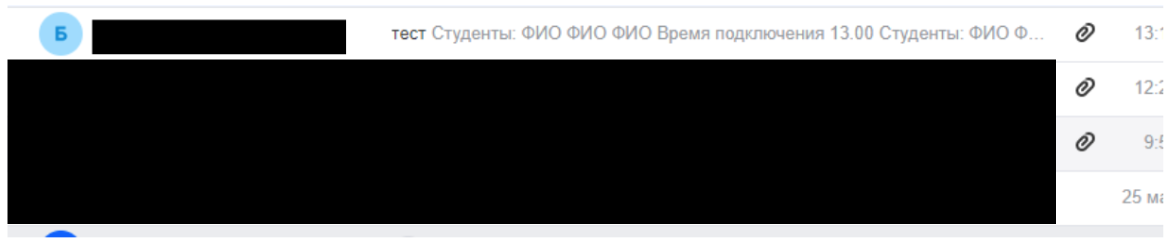 Откройте полученное письмо и ознакомьтесь с описанием, в тексте письма будет указано время, когда Вам необходимо подключиться к собранию в Teams для прохождения устного вступительного испытания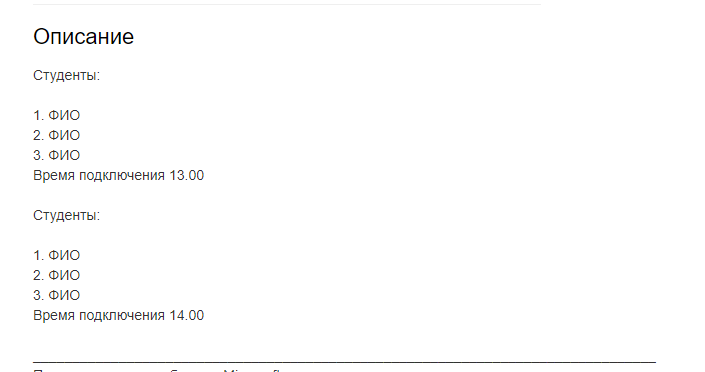 В назначенную дату и в указанное в письме время перейдите по ссылке «Присоединиться к собранию Microsoft Teams»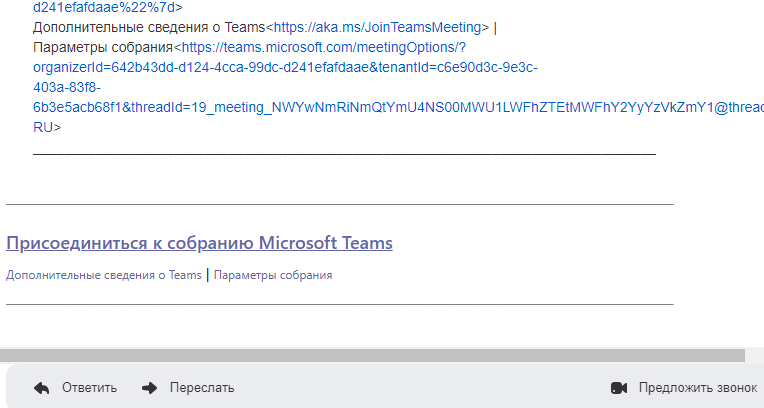 В открывшемся окне выберите «Продолжить в этом браузере»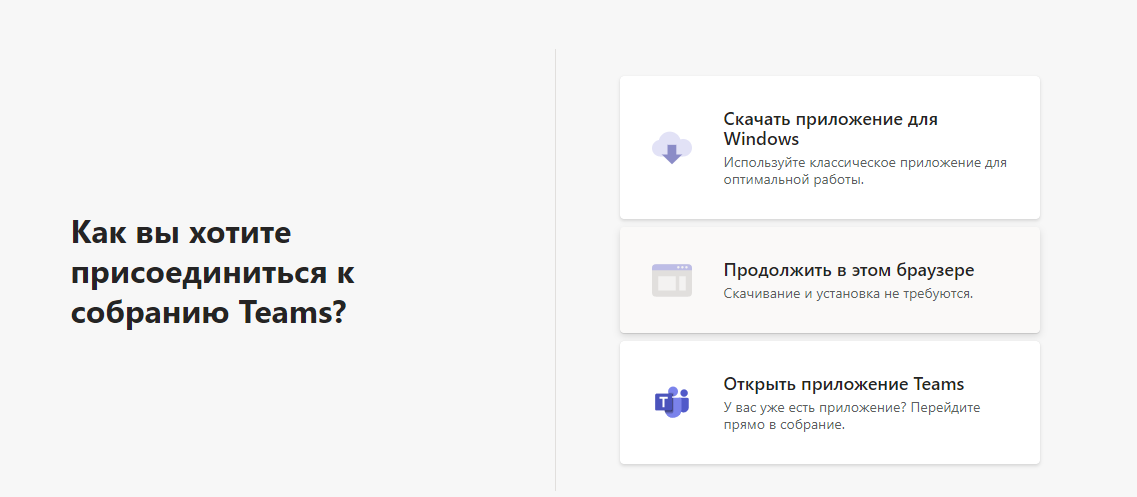 Разрешите все запросы, которые делает Microsoft Teams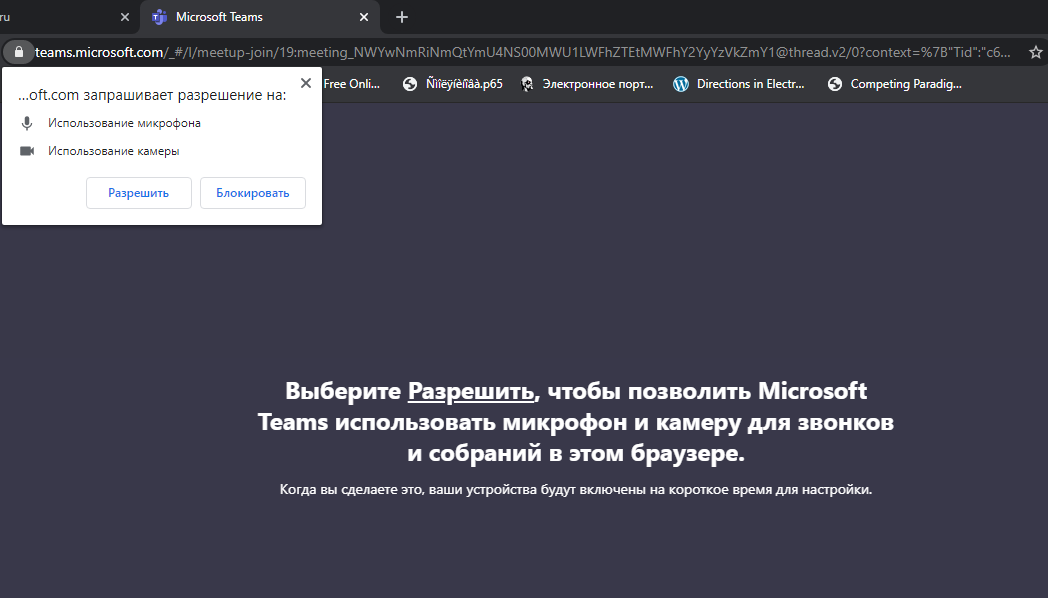 Введите свои ФИО полностью, включите камеру и микрофон и нажмите «Присоединиться сейчас»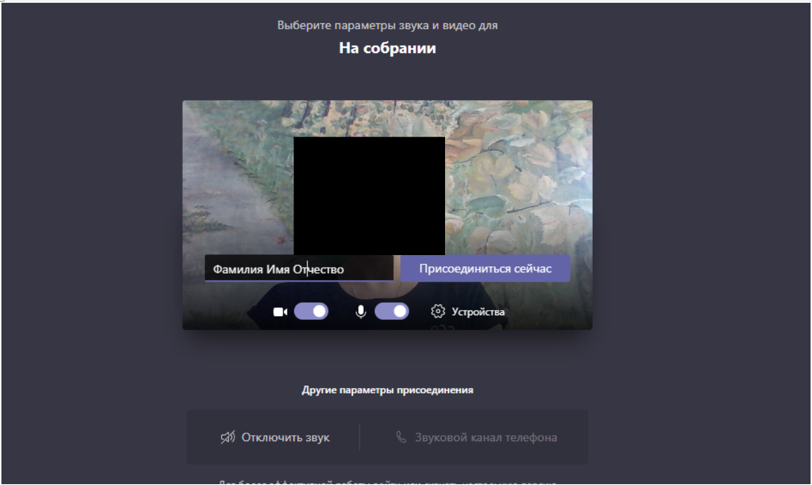 Ожидайте когда организатор собрания допустит Вас в комнату собрания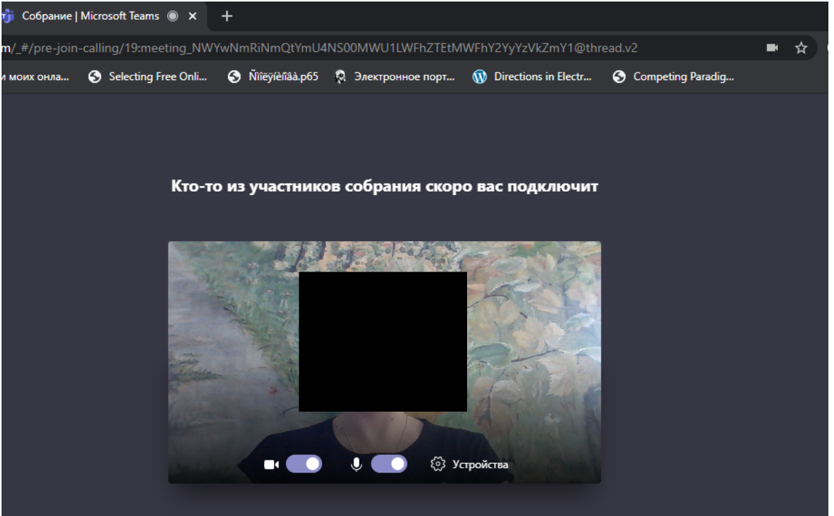 ОБРАТИТЕ ВНИМАНИЕ! Согласно положению о проведении вступительных испытаний МГПУ все вступительные испытания фиксируются посредством видео записи, видео запись начинается в момент Вашего допуска в комнату собрания.Следуйте дальнейшим инструкциям организатора собрания.